Chapter 31	NIRSpec Integral Field Unit (IFU) SpectroscopyIn this chapter…IntroductionThe NIRSpec Integral Field Unit (IFU) template is to be used for all observations using the IFU mode of NIRSpec.  NIRSpec IFU observations can be used to study moderately extended targets. The IFU offers either the option of the standard MSA target acquisition, or to simply take an image to verify pointing during post-analysis. The parameters described in this section are used to specify the Observations for the NIRSpec IFU. More complete descriptions of the detector readout parameters, filters/dispersers, detector characteristics, etc. are available in the NIRSpec Instrument Handbook; see also Chapter 8 of the document for more details on the NIRSpec Observation Planning tool.The following fields are defined in Chapter 5: Observation Number (5.1), Observation Label (5.2), Observation Comments (5.3), Target Name (5.4), Observation-Level Special Requirements (5.5), and On Hold Comments (5.6), and will not be discussed in this Chapter.  The NIRSpec Fixed Slit Spectroscopy [NRS0069] template consists of the following parameters: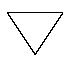 NIRSpec Integral Field Unit (IFU) SpectroscopyThe following parameters are used to define NIRSpec Integral Field Unit observations.Dither PatternMost observations with JWST will require dithering.  The following parameters define the dither pattern for NIRSpec Integral Field Unit (IFU) Spectroscopy. Note that the dither pattern does NOT apply to the target acquisition image [NRS0369].Two exposures result from all combinations of NIRSpec IFU dither parameters, except for a slitlet offset of NONE combined with a sub-pixel offset of NONE [NRS0370].  This case only produces a single exposure [NRS0371].Note for developers: SLITLET OFFSET [NRS0xxx] and SUB-PIXEL OFFSET [NRS0xxx] should be required fields, and there should be no default value (i.e. do not make NONE the default).31.2.1.1  Slitlet Offset	SLITLET OFFSET [SLITLET_OFFSET] = NONE [NRS0372], 1 [NRS0373], 3 [NRS0374], 5 [NRS0375]This parameter specifies the number of IFU slitlets by which to space the dither.31.2.1.2  Sub-Pixel Offset	SUB-PIXEL OFFSET [SUBPIXEL_OFFSET] = NONE [NRS0376], SPECTRAL [NRS0377], SPATIAL [NRS0378], BOTH [NRS0379]This parameter specifies whether to add an offset in the spectral and/or spatial direction to the magnitude of the move specified by SLITLET OFFSET (see Table 31-1).Table 31-1 Sub-Pixel Dither OffsetNote for developers: see Appendix F3 for dithering details.Target Acquisition (TA) MethodTA METHOD [TA METHOD] = TACQ [NRS0450] (default) [NRS0451], VERIFY_ONLY [NRS0452]Select the target acquisition method to be used.  The standard MSA TACQ is used for observations that require precision of 20 mas RMS, such as when observing many point sources with the MSA or moderately extended sources such as high-redshift galaxies.  Pointing Verification can be used for observations that do not require greater precision than 100 mas.  Pointing Verification meets the requirements for extended objects such as extended solar system objects (comets, Jovian planets).Note for developers: TA METHOD is a required parameter [NRS0453]. If TACQ is selected, APT should accept Target Acquisition parameters below [NRS0454]. If VERIFY_ONLY is selected, APT should accept Pointing Verification Image parameters below [NRS0455]. Target AcquisitionIf TA METHOD = TACQ then the following parameters are used to define NIRSpec Target Acquisition observations. Note that, after the acquisition is complete, a reference image will be obtained to allow observers to check the status of the acquisition.Target Acquisition FilterSelect the name of the TACQ FILTER [TACQ FILTER] (see Table 31-2) you wish to use for target acquisition.Table 31-2 Filters Available for NIRSpec Target AcquisitionAcquisition Readout PatternREADOUT PATTERN [TACQ PATTERN] = NRS [NRS0093], NRSRAPID [NRS0094]This field specifies the readout pattern to be used to obtain the acquisition data; see Table 31-3. NRS is used for faint targets, while NRSRAPID is used for bright targets.Table 31-3 NIRSpec Acquisition Readout PatternsNote for developers: APT will use these values for calculating the overhead for acquisition exposure times: NINTS=1 [NRS0321] and NGROUPS=3 [NRS0322]. Also, while the SUBARRAY is not explicitly given, its value is FULL for the purposes of calculating exposure time [NRS0338].MSA Target Acquisition Configuration FilenameWhen obtaining acquisition data, the default is to have all MSA shutters open [NRS0096].  However, if there are bright stars in the field that you wish to mask out during the target acquisition exposure, you can provide an optional MSA TACQ CONFIGURATION FILENAME [NRS0097] [TACQ MSAFILE] which describes the MSA mask to be used to block the light from these stars.  This file should be generated by using the MSA Planning tool. If no file is specified, then all shutters will be open.Reference starsSelect the reference stars [REFSTARS] (minimum of 8 [NRS0098], maximum of 20 [NRS0099]) to be used for analysis of the target acquisition image from those previously entered (see Section 3.3).Note for developers:  the user will choose from a multi-selection window from 8-20 of the reference stars available in the proposal.  Ideally this list will be trimmed to only include those in the same region of the sky as the science target, but that is a later requirement. The maximum (20) is a hard limit [NRS0100], but for now make the minimum (8) a warning only [NRS0101] (the limit is hard for real usage, but Vicki needs to support fewer stars for testing).Pointing Verification ImageIf TA METHOD = VERIFY_ONLY then the following parameters are used to define the NIRSpec Pointing Verification Image exposure. This is an image of the MSA field that will be taken after all science exposures and auto calibrations in each visit have completed.  This exposure can be used during post-analysis to determine the exact pointing of every exposure within the observation.Pointing Verification Image FilterSelect the name of the POINTING VERIFICATION IMAGE FILTER [POINTING FILTER] (see Table 31-2) you wish to use for direct image [see Table 31-2].Pointing Verification Image Readout PatternPOINTING VERIFICATION IMAGE READOUT PATTERN [POINTING PATTERN] = NRS [NRS0457], NRSRAPID [NRS0458]This field specifies the readout pattern to be used to obtain the direct image data; see Table 31-3.Pointing Verification Image Number of GroupsPOINTING VERIFICATION IMAGE NUMBER OF GROUPS [POINTING NGROUPS] specifies the number of groups in an integration [NRS0459].Pointing Verification Image MSA Configuration FilenameWhen obtaining pointing image data for pointing knowledge, the default is to have all MSA shutters open [NRS0460].  However, if there are bright stars in the field that you wish to mask out during the pointing image exposure, you can provide an optional POINTING VERIFICATION IMAGE MSA CONFIGURATION FILENAME  [NRS0461] [POINTING MSAFILE] which describes the MSA mask to be used to block the light from these stars.  This file should be generated by using the MSA Planning tool. If no file is specified, then all shutters will be open.Note for developers: APT will use these values for calculating the overhead for pointing image exposure times: NINTS=1 [NRS0462].  Also, while the SUBARRAY is not explicitly given, its value is FULL [NRS0463] for the purposes of calculating exposure time.Science ObservationThe following parameters are used to define NIRSpec IFU science observations.Grating/FilterFor each grating/filter that you use, specify the name of the grating/filter and the exposure duration parameters (Readout Pattern, Number of Groups, and Number of IntegrationsNote for developers: users can specify one or more combinations of the parameters below [NRS0464].Grating/Filter NameSelect the name of the GRATING/FILTER [GRATING, FILTER] (see Table 31-4) you wish to use for the science observations.Table 31-4 Grating/Filters Available for NIRSpec IFU Observations Science Readout PatternREADOUT PATTERN [READOUT PATTERN] = NRS [NRS0111]  (default) [NRS0112], NRSRAPID [NRS0113]This field specifies the readout pattern to be used to obtain the science data. NRS is used for faint targets, while NRSRAPID is used for bright targets.Science Number of GroupsNUMBER OF GROUPS [NGROUPS] specifies the number of groups in an integration [NRS0379]. Science Number of IntegrationsNUMBER OF INTEGRATIONS [NINTS] field specifies the number of times the integration is repeated [NRS0380].Note to developers: while the SUBARRAY is not explicitly given, its value is FULL for the purposes of calculating exposure time [NRS0339].Autocal Exposure(s)The following parameters are used to define optional autocal exposure(s) in order to compensate for the inaccuracy of the grating wheel sensors during data analysis. Autocal exposure(s) should be selected when the science program will need them to increase wavelength accuracy beyond what is obtainable with the wheel sensors (or in the event of that these sensors perform poorly in flight).AUTO CALIBRATION OPTION [AUTOCAL] = DEFAULT [NRS0318] (default) [NRS0319], NONE [NRS0320], WAVECAL [NRS0465]This parameter specifies whether automatic wavelength calibration exposure(s) will be acquired after all science exposure readouts have been obtained for each grating/filter combination. If DEFAULT is chosen, then the current operational recommendation (see Section X.X of the NIRSpec Instrument Handbook for the current recommendation) will be used. If NONE is chosen, then no automatic wavelength calibration exposures will be obtained.If WAVECAL is chosen, the lamp used (see Section X.X of the NIRSpec Instrument Handbook for the choice of lamp) and the exposure time for calibration will be compatible with the selected science grating.FieldDetailsValuesNotesDither PatternDither PatternDither PatternDither PatternSlitlet Offset [NRS0365]select number of slitlets for ditherchoose from list [NRS0366]see Table 31-1Sub-Pixel Offset [NRS0367]select dither offsetchoose from list [NRS0368]TA_Method [NRS0374]select modeTACQ or VERIFY_ONLY [NRS0375]Target AcquisitionTarget AcquisitionTarget AcquisitionTarget AcquisitionTACQ Filter [NRS0072]select filter namechoose from list [NRS0073]see Table 31-2TACQ Readout Pattern [NRS0074]select readout patternchoose from list [NRS0075]see Table 31-3MSA TACQ Configuration Filename(s) [NRS0076]specify filename(s)[NRS0077]if neededReference Stars  [NRS0078]select targetschoose from list [NRS0079]Pointing Verification ImagePointing Verification ImagePointing Verification ImagePointing Verification ImagePointing Verification Image Filter [NRS0114]select filter namechoose from list [NRS0312]see Table 31-2Pointing Verification Image Readout Pattern [NRS0313]select readout patternchoose from list [NRS0314]see Table 31-3Pointing Verification Image Number of Groups [NRS0315]specify number of groupsnumber [NRS0316]Pointing Verification Image MSA Configuration Filename(s) [NRS0317]specify filename(s) [NRS0378]If neededScience ObservationScience ObservationScience ObservationScience ObservationScience Grating/Filter [NRS0080]select grating/filter namechoose from list [NRS0081] see Table 31-4Science Readout Pattern [NRS0082]select readout patternchoose from list[NRS0083]Science Number of Groups[NRS0084]specify number of groups number[NRS0085]Science Number of Integrations [NRS0086]specify number of integrationsnumber [NRS0087]Automatic Calibration Option [NRS0446]Select Auto Calibration optionDEFAULT, NONE, WAVECAL [NRS0447]Sub-Pixel Dither OffsetDescriptionNONENo secondary sub-pixel offsetSPECTRALAdditional 0.5” offset in the spectral directionSPATIALAdditional 1.5” offset in the spatial directionBOTHCombined 0.5” spectral and 1.5” spatial offsetAcq. FilterCenter Wavelength 0 (m)Filter Bandpass (m)CommentTACQVERIFY_ONLYF140X1.41.2broad band[NRS0091][NRS0095]F110W1.10.2narrow band[NRS0092][NRS0456]Readout PatternNGROUP usedIntegration TimeUsageNRS3127.2[NRS0380]default pattern for scienceNRSRAPID331.8 [NRS0381]for bright sourcesGrating/FilterCenter Wavelength 0 (m)Filter Bandpass (m)ResolutionCommentG140M/F070LP0.950.8~1000[NRS0102] G140M/F100LP1.400.8~1000[NRS0103] G235M/F170LP2.351.3~1000[NRS0104] G395M/F290LP3.952.1~1000[NRS0105] G140H/ F070LP0.950.8~2700[NRS0106] G140H/F100LP1.400.8~2700[NRS0107] G235H/F170LP2.351.3~2700[NRS0108] G395H/F290LP3.952.1~2700[NRS0109] PRISM/CLEAR2.84.4~100[NRS0110] 